Всем известно, что 21 век – век интернета. Почему так? А потому что все остальные СМИ отошли на второй план. По результатам опроса, проведенного информационным порталом, среди людей в возрасте от 25 до 50 лет основным источником информации является интернет. Для школьников интернет – это настоящая палочка-выручалочка на контрольных и практических. Даже с самыми банальными вопросами (как приготовить яблочный пирог? В какой части света находится Гвинея?) мы обращаемся к всемирной паутине. Для многих людей намного проще общаться через интернет, чем в реальной жизни. Как же найти друга по интернету?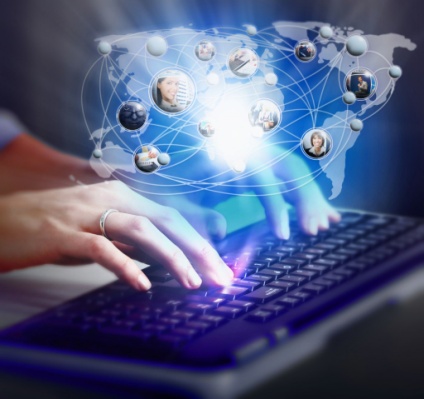 Сейчас существует множество социальных сетей для общения и поиска друзей, таких как Вконтакте, Одноклассники, Телеграмм,  и другие сайты знакомств. В жизни мы те, кто мы есть. В интернете мы те, кем хотим казаться. 1.Зачем дети общаются в интернете?Просто, чтобы убить время или найти друзей.2.Что не стоит делать при общении в Интернете?Верить всему, что говорит ваш собеседник (во избежание казусных ситуаций).Не изливать душу незнакомому человеку (лучше расскажите все маме или подружке).НЕЛЬЗЯ давать вашу личную информацию малознакомым людям. Также, это касается паролей, адресов, номеров телефонов.3.Мы разобрали то, что нельзя делать при общении в интернете, а теперь главный вопрос: как же все-таки найти друзей в соц. сетях? Можно сразу зарегистрироваться на сайте знакомств и в параметрах найти нужного вам человека для общения. Так же можно найти друзей в обычных соц. сетях, как Вконтакте.  Там присутствуют множество групп/сообществ по поиску друзей, такие как  Леонардо Дай Винчик, Обычные знакомства, Кто со мной? И множество других. Найти друзей для общения там очень просто: ты пишешь боту и заполняешь там анкету (Леонардо Дай Винчик), либо отправляешь свою анкету в предложенные записи в сообщество. И ждешь ответов на свою анкету. Это займет какое-то время. Не бойся расстояния между твоим интернет другом и тобой. Это ведь не так страшно, как сложно. Если у вас сложится хорошие отношения, и вы станете близкими друзьями, вы обязательно найдете способ встретиться.4.Как начать общение, о чем говорить с новым человеком?Для начала пройдите этап типичных вопросов, таких как: сколько лет? Где живешь? Как учишься? Чем увлекаешься? и т.п. Следующая стадия: узнайте, в чем вы похожи, может ваш  собеседник увлекается рисованием, как и ты, вы сможете обменяться парочкой приемчиков. Поговорите о близкой вам обоим теме.5.И самый волнующий из волнующих вопрос ваших родителей: « Плохо ли, что мой ребенок постоянно чатится в интернете с неизвестными мне людьми?».Все родители переживают за жизнь своего ребенка. Им важно знать с кем вы общаетесь, каков ваш круг общения и т.п. Не скрывай , то что ты захотел(а) завести друзей из других городов/стран/планет (почему бы и не познакомится с инопланетяшкой?).В этом ничего плохого нет, твоя мама поймет тебя и поддержит. Это очень важно окружать себя хорошими людьми, даже если они за миллион километров от тебя. Удачи тебе в поиске новых друзей.                                                                                                                             Юный журналист – Карпович Виктория